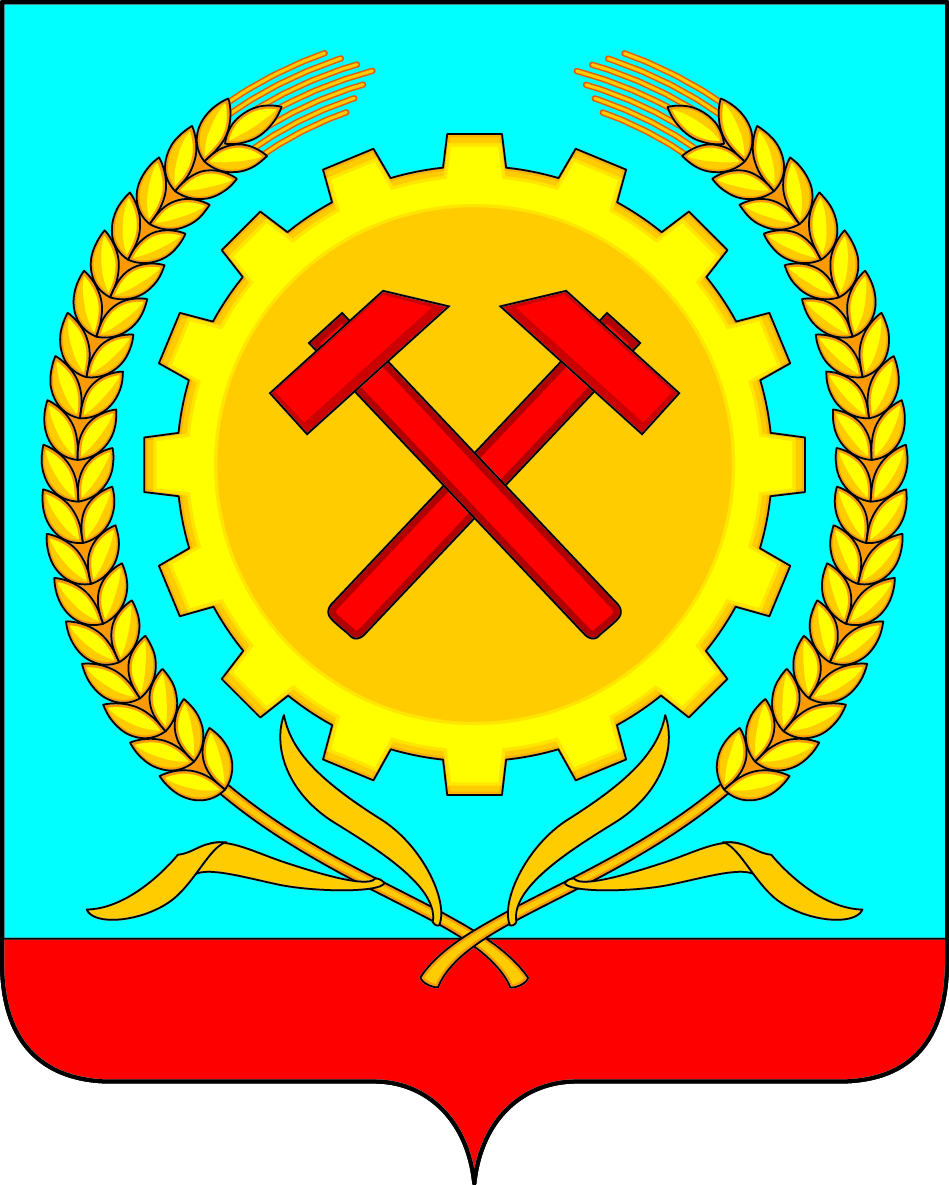 АДМИНИСТРАЦИЯГОРОДСКОГО ПОСЕЛЕНИЯ ГОРОД  ПОВОРИНОПОВОРИНСКОГО МУНИЦИПАЛЬНОГО РАЙОНАВОРОНЕЖСКОЙ ОБЛАСТИПОСТАНОВЛЕНИЕот __________________2017г. №______Об  утверждении   «Муниципальной  программы                                         комплексного  развития  транспортной                                                                 инфраструктуры  на  территории  городского                                                    поселения  город  Поворино  Поворинского                                                 муниципального  района  Воронежской  области                                                           на  2017-2026 годы».                В соответствии с Федеральными  законами от  29 декабря 2014 года    № 456-ФЗ «О  внесении  изменений  в  Градостроительный  кодекс  Российской Федерации и отдельные законодательные акты Российской Федерации», от 06 октября 2003 года №131-ФЗ «Об общих принципах организации местного самоуправления в Российской Федерации», постановлением  Правительства  Российской Федерации от 25 декабря 2015 года №1440 «Об утверждении требований  к  программам  комплексного  развития  транспортной  инфраструктуры поселений, городских округов», Уставом  городского  поселения  город  Поворино Поворинского муниципального  района Воронежской  области администрация  городского  поселения  постановляет:1.  Утвердить  «Муниципальную  программу комплексного развития транспортной     инфраструктуры  на  территории  городского   поселения  город  Поворино  Поворинского муниципального  района  Воронежской  области      на  2017-2026 годы».2.  Опубликовать  данную  программу  на  официальном  сайте  администрации.3.     Контроль  за  выполнение  данного  постановления  оставляю  за  собой.4.  Настоящее  постановление  вступает  в  силу  с  момента  его   опубликования.Врио  главы  администрации                                         В.И.  КривошеинАДМИНИСТРАЦИЯГОРОДСКОГО ПОСЕЛЕНИЯ ГОРОД  ПОВОРИНОПОВОРИНСКОГО МУНИЦИПАЛЬНОГО РАЙОНАВОРОНЕЖСКОЙ ОБЛАСТИРАСПОРЯЖЕНИЕот ____________________2017г. №______-рО  внесении  изменения  в  распоряжение  от 08.08.2017г.                                      №97  в  состав  комиссии  по  осуществлению  контроля   и                                  приемки    выполняемых    работ  участков,    автомобильных                                 дорог   местного    значения  в  г. Поворино.  В  соответствии ФЗ от  06.10.2003г. № 131  «Об  общих  принципах  организации  местного  самоуправления  в  РФ»,  реализации  муниципальных  контрактов  на  выполнение работ  по  ремонту  автомобильных  дорог  общего  пользования  местного значения, а  также  приемки  дорог   после  проведения  ремонта  внести  изменение  в  распоряжение  от  08.08.2017г  №97:                                                                          1.  Включить  в  состав  комиссии  заместителя  начальника отдела  по  взаимодействию  с    муниципальными  образованиями   КУВО «Дорожное  агенство» - Калашникова  Антона  Сергеевича (по  согласованию);2.  Контроль за исполнением данного распоряжения оставляю за собой. Глава  администрации                                                     А.А.Пшеничных